Topic 1.2. University lifeRevision of vocabulary using pictures + homework checkingUniversity Life p. 43-44 Ex. 9-10+ Listening Comprehension about exams+ Grammar Past SimpleResources: “English” for first year students : навч.-метод. посіб. для студ. всіх спец. вищ. навч. закл. / І.С. Ковальчук, О.Б. Сивак.https://learnenglishteens.britishcouncil.org/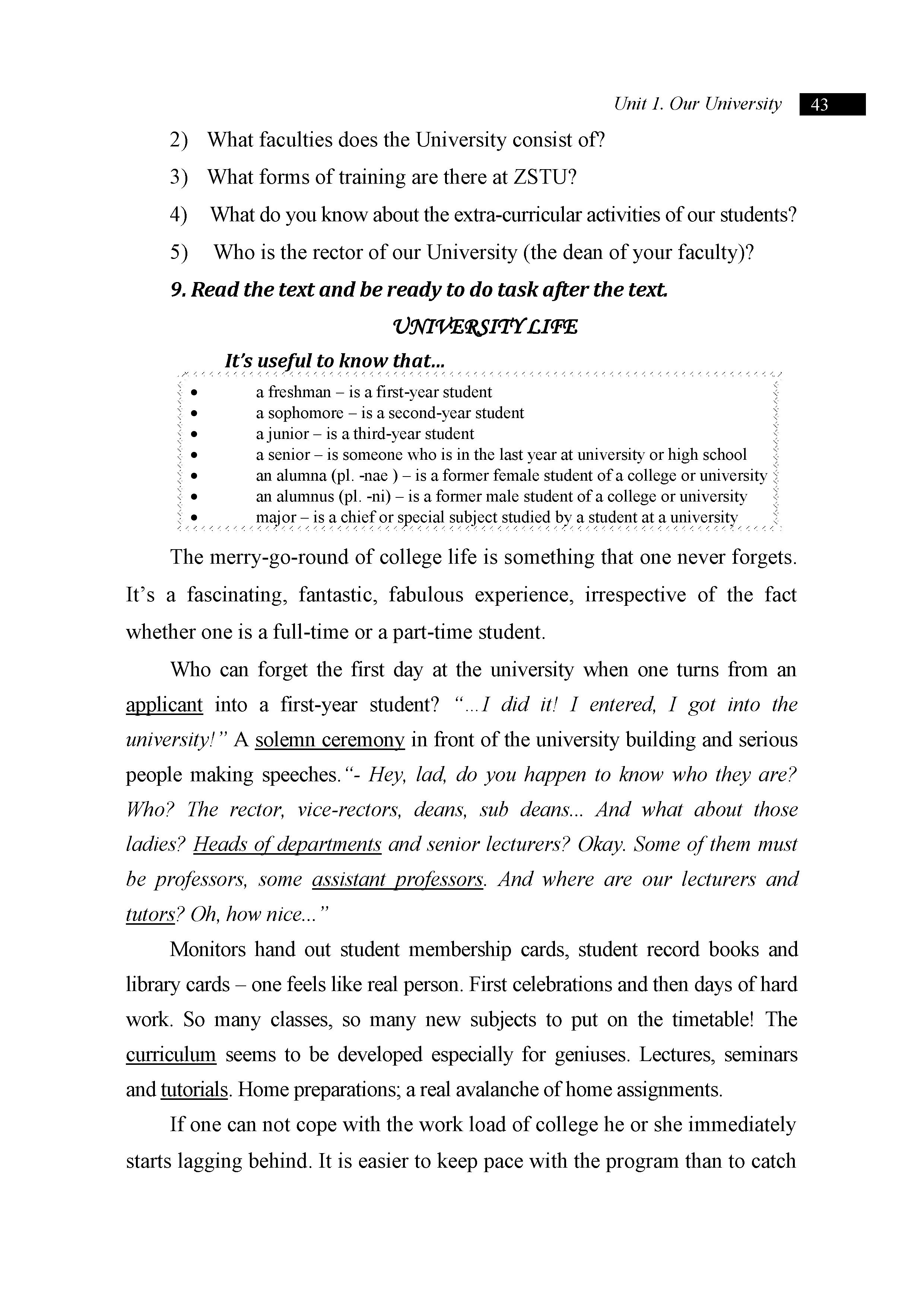 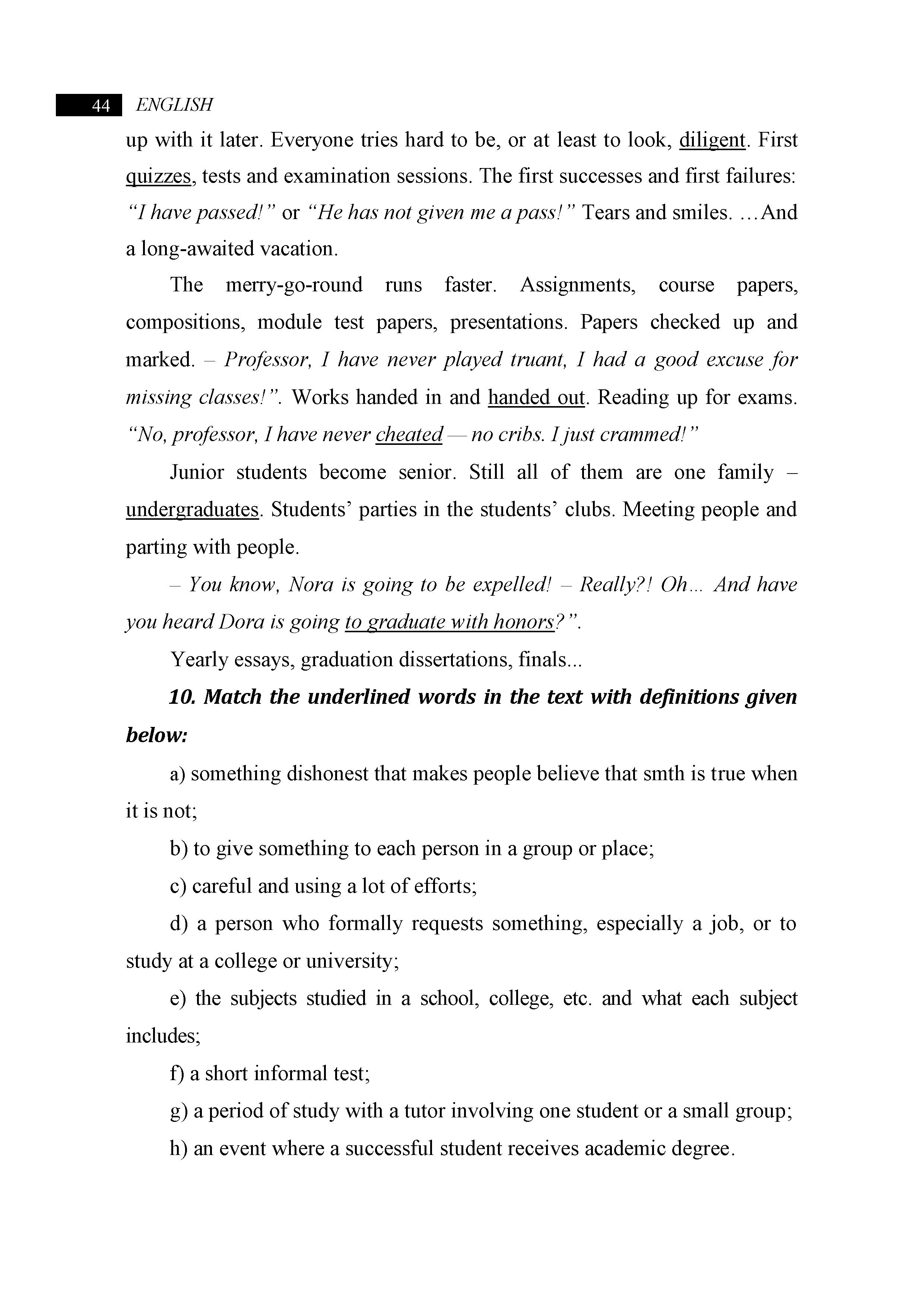 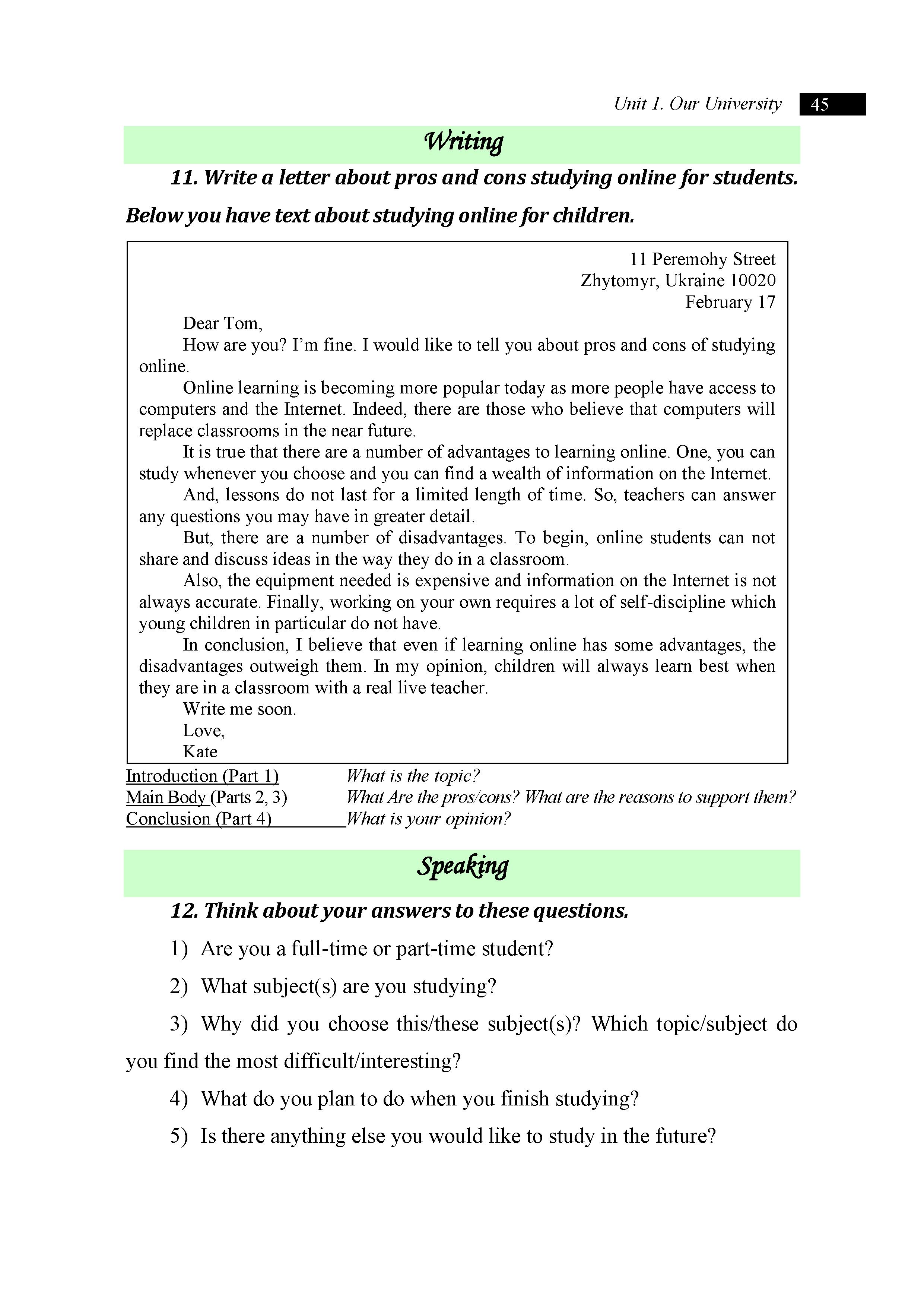 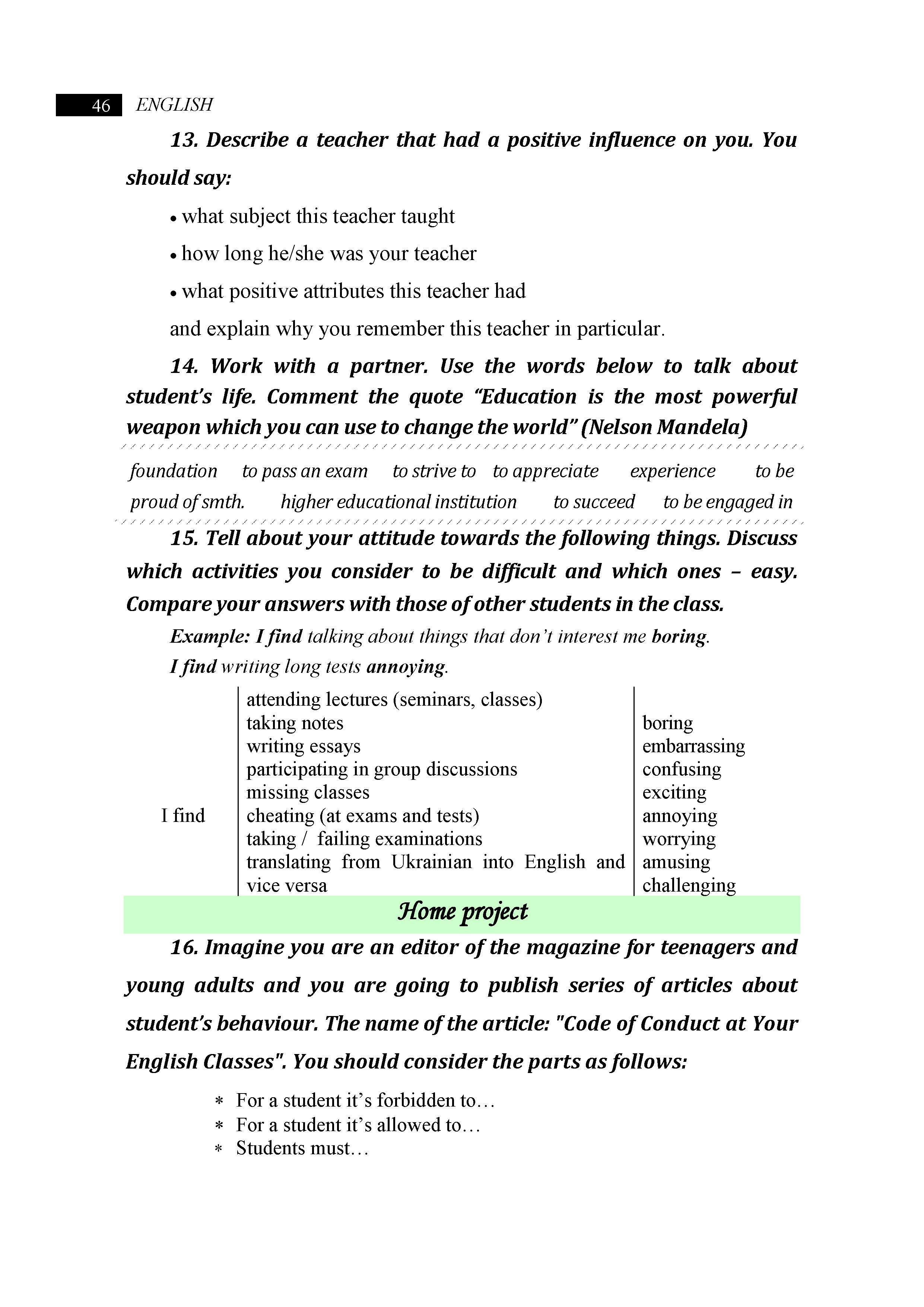 Listening:Soon you are going to have exams, how are you going to prepare? Your keys to success.Listen and mark sentences as true or false.1. Clare is good at history.Начало формыКонец формы2. Clare’s notes are too long.Начало формыКонец формы3. Mark thinks you need to write everything.Начало формыКонец формы4. Mark draws a crown and an ‘H’ instead of ‘King Henry’.Начало формыКонец формы5. Clare doesn’t think Mark’s idea is very good.Начало формыКонец формы6. Mark's way of taking notes doesn't work for Clare.3. Fill in the gaps.Draw       Important      Notes       Exam       Write       RememberClare has got a history _________ on Friday.  Mark is helping her. He looks at her ______________ from today.  He explains that she doesn’t need to ____________ everything, just the ____________ words. She can _________ pictures too.  Pictures help you ___________ facts.Discussion: Do you agree that writing notes is effective? Why/why not?Начало формыКонец формы